COMUNE DI URBANIA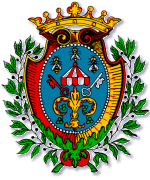 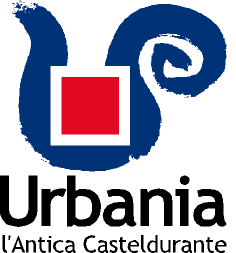 Provincia di Pesaro e UrbinoUFFICIO TRIBUTIP.zza Libertà, 1 tel. 0722/313149 Fax  0722/317246MODULO DA COMPILARE E RESTITUIRE AL COMUNE DI URBANIA (mail a: tributi@comune.urbania.ps.it o consegna diretta o tramite spedizione postale all’Ufficio Tributi)All’Ufficio Tributi del Comune di UrbaniaDICHIARAZIONE SOSTITUTIVA  DI  ATTO DI NOTORIETA’  PER ATTESTAZIONE POSSESSO DEI REQUISITI PER L’ESENZIONE  IMU 2020Parte riservata alle persone fisiche:Cognome e Nome: ______________________________ Nato/a:___________________Provincia (sigla) ______ CAP ____________ Data di Nascita: ______________________Codice fiscale: _____________________________Residente in via_____________________ N. _______ Città________________ Prov.___(compilare se diverso dalla residenza)       domiciliato/a ___________________________In via ____________________ N. ____ Prov. _______Recapito telefonico ___________________ Email________________________________Parte riservata alle persone giuridiche:Ragione sociale__________________________________________________________Indirizzo sede: _________________________ Città _________________ Prov. ________Partiva Iva: ________________________  PEC: ________________________________Nome e cognome del legale rappresentante_____________________________________Nato/a________________________ il ________________ Prov. (sigla) __________Residente a ___________________ in via _______________ N. ______ Prov. _______(compilare se diverso dalla residenza)    domiciliato/a ___________________________In via ____________________ N. ____ Prov. _______Codice fiscale________________________________ Telefono_____________________Email_________________________________ Consapevole delle conseguenze penali previste in caso di rilascio di dichiarazioni mendaci previste dal Codice Penale e dalle Leggi speciali in materia ai sensi dell’art. 76 del D.p.r . 445/2000,DICHIARA  di avere diritto all’esenzione IMU relativamente alle seguenti unità immobiliari delle quali è SOGGETTO PASSIVO * e nelle quali esercita direttamente l’attività) Luogo e data____________________Il Dichiarante________________________Ai sensi dell’art 38 DPR n.445 del 28-12-2000 la dichiarazione è sottoscritta dall’interessato in presenza del dipendente addetto, ovvero sottoscritta e inviata unitamente a copia fotostatica non autenticata di un documento di identità del sottoscrittore, all’ufficio competente, tramite un incaricato oppure a mezzo mail all’indirizzo tributi@comune.urbania.ps.it* Legge di bilancio 2020(art.1, comma 743)743. I soggetti passivi dell'imposta sono i possessori di immobili, intendendosi per tali il proprietario ovvero il titolare del  diritto reale di usufrutto,  uso,  abitazione,  enfiteusi,  superficie  sugli stessi. E' soggetto passivo  dell'imposta  il  genitore  assegnatario della casa familiare a  seguito  di  provvedimento  del  giudice  che costituisce  altresì il diritto di abitazione  in  capo  al  genitore affidatario dei figli. Nel caso di concessione di aree demaniali,  il soggetto passivo e' il concessionario. Per  gli  immobili,  anche  da costruire  o  in  corso  di  costruzione,   concessi   in   locazione finanziaria, il soggetto passivo e' il locatario  a  decorrere  dalla data della stipula e per tutta la durata del contratto.  In  presenza di piu' soggetti  passivi con riferimento  ad  un  medesimo  immobile, ognuno  e'  titolare  di  un'autonoma   obbligazione   tributaria   e nell'applicazione  dell'imposta  si  tiene   conto   degli   elementi soggettivi ed oggettivi riferiti ad ogni singola quota  di  possesso ,anche nei casi di applicazione delle esenzioni o agevolazioni. NOTE1. Ai sensi del comma 1 dell'art.177 del D.L. n. 34 del 19/05/2020 (c.d. Decreto Rilancio)  convertito dalla L. n.77 del 17/07/2020:"per l'anno 2020, non è dovuta la prima rata dell'imposta municipale propria (IMU) di cui all'articolo 1, commi da 738 a 783 della legge 27 dicembre 2019, n. 160, relativa a:a) immobili adibiti a stabilimenti balneari marittimi, lacuali e fluviali, nonché immobili degli stabilimenti termali;b) immobili rientranti nella categoria catastale D/2 e immobili degli agriturismo, dei villaggi turistici, degli ostelli della gioventù, dei rifugi di montagna, delle colonie marine e montane, degli affittacamere per brevi soggiorni, delle case e appartamenti per vacanze, dei bed & breakfast, dei residence e dei campeggi, a condizione che i relativi proprietari siano anche gestori delle attività ivi esercitate;b-bis) immobili rientranti nella categoria catastale D in uso da parte di imprese esercenti attività di allestimenti di strutture espositive nell'ambito di eventi fieristici o manifestazioni."2. Ai sensi del comma 1 dell'art.78 del D.L. n. 104 del 14/08/2020 (c.d. Decreto Agosto) convertito dalla L. n.126 del 13/10/2020:"Per l'anno 2020, non è dovuta la seconda rata dell'imposta municipale propria (IMU) di cui all'articolo 1, commi da 738 a 783, della legge 27 dicembre 2019, n. 160, relativa a:a) immobili adibiti a stabilimenti balneari marittimi, lacuali e fluviali, nonché immobili d egli stabilimenti termali;b) immobili rientranti nella categoria catastale D/2 e relative pertinenze, immobili degli agriturismi, dei villaggi turistici, degli ostelli della gioventù, dei rifugi di montagna, delle colonie marine e montane, degli affittacamere per brevi soggiorni, delle case e appartamenti per vacanze, dei bed & breakfast, dei residence e dei campeggi, a condizione che i relativi proprietari siano anche gestori delle attività ivi esercitate; l'esenzione per le pertinenze di immobili rientranti nella categoria catastale D/2 si applica anche relativamente alla prima rata di cui all'articolo 177 del decreto-legge 19 maggio 2020, n. 34, convertito, con modificazioni, dalla legge 17 luglio 2020, n. 77;c) immobili rientranti nella categoria catastale D in uso da parte di imprese esercenti attività di allestimenti di strutture espositive nell'ambito di eventi fieristici o manifestazioni;d) immobili rientranti nella categoria catastale D/3 destinati a spettacoli cinematografici, teatri e sale per concerti e spettacoli, a condizione che i relativi proprietari siano anche gestori delle attività ivi esercitate;e) immobili destinati a discoteche, sale da ballo, night-club e simili, a condizione che i relativi proprietari siano anche gestori delle attività ivi esercitate."3.Ai sensi del comma 1 dell'art.9 del D.L. n. 137 del 28/10/2020 (c.d. Decreto Ristori):Per l'anno 2020, non è dovuta la seconda rata dell'imposta municipale propria (IMU) concernente gli immobili e le relative pertinenze in cui si esercitano le attività indicate nella tabella di cui all'allegato 1 del decreto, a condizione che i relativi proprietari siano anche gestori delle attività ivi esercitate.4.Ai sensi  dell'art.1  del D.L. n. 149 del 09/11/2020 (c.d. Decreto Ristori –bis)  “L'Allegato 1  al  decreto-legge  28  ottobre  2020,  n.  137  e' sostituito dall'Allegato 1 al  presente  decreto.”5.Ai sensi  dell'art.8  del D.L. n. 157 del 30/11/2020 (c.d. Decreto Ristori –quater)  “  1. Le disposizioni di cui all'articolo 177, comma  1,  lettera  b),del  decreto-legge  19  maggio   2020,   n.   34,   convertito,   con modificazioni, dalla legge 17 luglio 2020, n.  77,  all'articolo  78, comma 1, lettere b), d) ed e), del decreto-legge 14 agosto  2020,  n.104, convertito, con modificazioni, dalla legge 13 ottobre  2020,  n.126, all'articolo 9, comma 1, del decreto-legge 28 ottobre  2020,  n.137 e all'articolo 5, comma 1, del decreto-legge 9 novembre 2020,  n.149,  si  applicano  ai  soggetti  passivi  dell'imposta   municipale propria, come individuati dal comma 743 dell'articolo 1  della  legge 27 dicembre 2019, n. 160, che siano  anche  gestori  delle  attivita' economiche indicate dalle predette disposizioni.”Fog.Mapp.SubCat.Attività svolta Codice ATECOEsenzione acconto(Nota 1)Esenzione saldo(Nota 2)12345